.Duha Bartoňka – organizace pro děti, mládež, dospělé i rodinywww.bartonka.duha.cz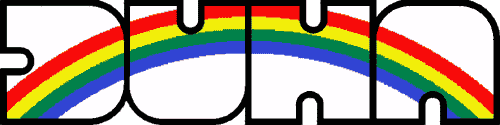 Bartoňka NáchodZÁVAZNÁ PŘIHLÁŠKA NA AKCE A TÁBORYNÁZEV AKCE/TÁBORA (napiš nám ho sem): Školení hlavních vedoucíchJméno a příjmení:Adresa:						Telefon: 				Email:					Rodné číslo: 			Pojišťovna:Zdravotní či jiné znevýhodnění °:(°není povinnost vyplňovat, informace je vhodná při akcích, přípravě aktivit, jídelníčku atd.)Jsem členem Duhy?       	ANO       	NE	(podtrhni) Název dužiny, popř. jiné organizace, kterou reprezentujete: Pracoval jsem jako HVT:    	ANO    	NE  	(podtrhni) Popř. kolikrát:Mám zájem hlavně o tuto problematiku (není nutné vyplňovat):Prostor pro zprávy či přání organizátorům (není nutné vyplňovat): Zasláním přihlášky na email: duhanachod@seznam.cz:  ° akceptuji účastnický poplatek za akci/tábor, který uhradím na účet: 255078088/0300 (do kolonky účel napište: název akce/tábora a jméno účastníka);° souhlasím s fotografováním při aktivitách a na akcích Duhy Bartoňka a s vystavováním těchto fotografií na webu Duhy Bartoňka a sociálních sítích (pokud nesouhlasíte s fotografováním účastníka, napište to výše do prostoru pro zprávy a přání)°  účastníci jsou na akcích a táborech Duhy pojištěni.Podpis zletilého účastníka nebo zákonného zástupce: